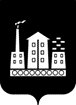 АДМИНИСТРАЦИЯГОРОДСКОГО ОКРУГА СПАССК-ДАЛЬНИЙ ПОСТАНОВЛЕНИЕ03 апреля 2023 г.          г. Спасск-Дальний, Приморского края                      №  586-паО внесении изменений в постановление Администрациигородского округа Спасск-Дальний от 28 ноября 2019 года № 500-па«Об утверждении муниципальной программы «Развитие малогои среднего предпринимательства на территории городского округаСпасск-Дальний на 2020-2025 годы»В соответствии с Бюджетным кодексом Российской Федерации, Федеральными законами от 06 октября 2003 года № 131-ФЗ «Об общих принципах организации местного самоуправления в Российской Федерации», от 24 июля      2007 года № 209-ФЗ «О развитии малого и среднего предпринимательства в Российской Федерации»,   на основании  Закона Приморского края от 01 июля  2008 года № 278-КЗ «О развитии малого и среднего предпринимательства в Приморском крае», Устава городского округа Спасск-Дальний, решения Думы городского округа Спасск-Дальний от 16 декабря 2013 года № 124 «Об утверждении Положения о содействии развитию малого и среднего предпринимательства городского округа Спасск-Дальний», Администрация городского округа Спасск-ДальнийПОСТАНОВЛЯЕТ:1. Внести в муниципальную программу «Развитие малого и среднего предпринимательства на территории городского округа Спасск-Дальний на 2020- 2025 годы», утвержденную постановлением Администрации городского округа Спасск-Дальний от 18 ноября 2019 года № 500-па (в редакции от 24 октября        2022 года № 938-па), следующие изменения:1.1. в паспорте программы:а) вторую графу пятой позиции дополнить пунктом 7 следующего содержания:«8. Содействие развитию   предприятий  быстрого  обслуживания  сферы общественного питания в парках и скверах города»; б) вторую графу девятой позиции дополнить пунктом 6, 7 следующего содержания:«6. Увеличение предприятий быстрого обслуживания в парках и скверах города не менее чем на 1 единицу;7. Увеличение количества сданных в аренду субъектам малого и среднего предпринимательства, самозанятым гражданам и организациям, образующим инфраструктуру поддержки субъектов малого и среднего предпринимательства, объектов недвижимого имущества, включенных в перечни муниципального имущества не менее 1 единицы ежегодно»;1.2. в разделе 2 программы абзац второй  изложить  в следующей редакции:«Достижение основной цели  программы требует решения следующих задач:- содействие развитию и поддержка субъектов малого и среднего предпринимательства; - формирование и развитие инфраструктуры поддержки субъектов малого и среднего предпринимательства;- расширение доступа субъектов малого и среднего предпринимательства к финансовым ресурсам;- проведение модернизации оборудования;- возмещение части затрат субъектам малого и среднего предпринимательства, ведущим деятельность в отраслях российской экономики, в наибольшей степени пострадавших в условиях ухудшения ситуации в результате распространения новой коронавирусной инфекции, улучшение финансово-экономических показателей предприятий;- развитие деловой активности населения городского города Спасск-Дальний за счет повышения интереса к предпринимательской деятельности- решение социальных проблем, развитие частного сектора на рынке социальной сферы;- содействие развитию   предприятий быстрого обслуживания сферы общественного питания  в парках и скверах города»;1.3. раздел 4 программы дополнить пунктом 8 следующего содержания: «8. Финансовая поддержка в виде предоставления субсидии с целью возмещения части затрат, связанных с приобретением основных средств, используемых в ходе предпринимательской деятельности предприятиям быстрого обслуживания  сферы общественного питания в парках и скверах города»;1.4. в разделе 5 программы абзац второй изложить в следующей редакции:«Ресурсное обеспечение основных мероприятий программы изложено в приложении № 1 к программе»; 1.5. приложение № 1 к программе изложить в новой редакции (прилагается).2. Административному управлению Администрации городского округа Спасск-Дальний (Моняк) опубликовать настоящее постановление в периодическом печатном издании и разместить на официальном сайте правовой информации городского округа Спасск-Дальний.3. Контроль за исполнением настоящего постановления возложить на первого заместителя главы Администрации городского округа Спасск-Дальний            Врадий Л.В.      Глава городского округа Спасск-Дальний                                         О.А. МитрофановПриложение № 1к муниципальной программе «Развитие малого и среднего предпринимательствана территории городского округаСпасск-Дальний на 2020-2025 годы»(в редакции постановления Администрации городского округа Спасск-Дальний от 03.04.2023  № 586-па)Ресурсное обеспечение основных мероприятий программыНаименование мероприятияОтветственный исполнительСроки исполненияРесурсное обеспечение мероприятий, тыс. рублей Ресурсное обеспечение мероприятий, тыс. рублей Ресурсное обеспечение мероприятий, тыс. рублей Ресурсное обеспечение мероприятий, тыс. рублей Ресурсное обеспечение мероприятий, тыс. рублей Ресурсное обеспечение мероприятий, тыс. рублей Наименование мероприятияОтветственный исполнительСроки исполнения2020 год2021 год2022 год2023 год2024  год2025 год1) Финансовая поддержка в виде предоставления субсидии с целью возмещения части затрат, связанных с приобретением основных средств, используемых в ходе предпринимательской деятельности Управление экономикии муниципального заказаАдминистрации городского округа Спасск-Дальний2020-2025 годы0,00500,00400,000,00400,00400,002) Финансовая поддержка в виде предоставления субсидии с целью возмещения части затрат субъектам малого и среднего предпринимательства, имеющих статус социального предприятияУправление экономикии муниципального заказаАдминистрации городского округа Спасск-Дальний2020-2025 годы0,000,00100,00100,00100,00100,003) Финансовая поддержка в виде предоставления субсидии с целью возмещения части затрат субъектам малого и среднего предпринимательства, ведущим деятельность в отраслях российской экономики, в наибольшей степени пострадавших в условиях ухудшения ситуации в результате распространения новой коронавирусной инфекции Управление экономикии муниципального заказаАдминистрации городского округа Спасск-Дальний2020-2025 годы500,000,000,000,000,000,004) Финансовая поддержка в виде предоставления субсидии с целью возмещения части затрат, связанных с приобретением основных средств, используемых в ходе предпринимательской деятельности предприятиям быстрого обслуживания  сферы общественного питания в парках и скверах городаУправление экономикии муниципального заказаАдминистрации городского округа Спасск-Дальний2020-2025 годы0,000,000,00400,000,000,00